Black Diamond Scholarship Application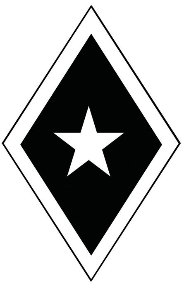 Completed applications can be mailed to The Fraternity of Phi Gamma Delta, ATTN: Black Diamond Scholarship, 900 W. Riverside Ave, Muncie, IN 47303 or emailed to blackdiamondpgdbsu@gmail.com. Deadline: August 6, 2021Although not required for submission, you may attach/include supporting items with your application, such as a resume, LinkedIn URL, letter(s) of recommendation, etc.Applicant InformationEducationExtra CurricularsPlease list extra-curricular and volunteer involvement over the last four years (high school career). Be sure to list dates of involvement for each and leadership positions held, if applicable.Awards & RecognitionPlease list awards and recognition you received over the last four years (high school career), including any scholarships you received. Be sure to list the name of the award/recognition, the organization you received it from, and the date you received it.Short EssayThe Fraternity of Phi Gamma Delta has 5 Values: Friendship, Knowledge, Service, Morality, and Excellence. In 250 words or less, tell us which one means the most to you, why, and how you exemplify it.The Fraternity of                PHI GAMMA DELTAFull Name:Date:LastFirstM.I.Home Address:Street AddressApartment/Unit #CityStateZIP CodePhone:EmailFall Credit Hours:Declared Major: Declared Minors:Your Residence Hall/Place of residence in the Fall:High School:City, State:From (MM/YY): To (MM/YY):GPA & Diploma Type: